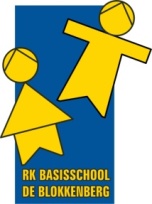 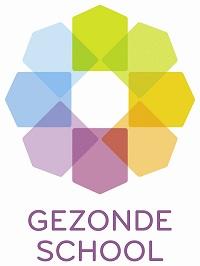 Anti Pest ProtocolAnti pest protocol De BlokkenbergOp onze school mag niet worden gepestIn dit protocol willen wij duidelijk maken:Waarom wij pestgedrag niet tolererenWat wij onder pesten verstaanWat wij doen om pesten te voorkomenHierbij kiezen wij voor het “vijfsporenbeleid”. Dit beleid is gericht op alle betrokkenen:De pester: hij/zij wordt aangesproken op zijn gedragHet gepeste kind: er wordt geluisterd naar zijn/haar verhaal en hij/zij wordt serieus genomen.De kinderen uit de zwijgende middengroepDe leerkrachtDe oudersWaarom tolereren wij geen pestgedrag?Iedereen is waardevol. Dat leren wij de kinderen. En dat moeten wij hen ook laten ervaren. Pesten laat echter het tegenovergestelde zien; jij bent eigenlijk niets waard.De gevolgen voor de slachtoffers zijn groot, groter dan je soms denkt. Kinderen kunnen dag in dag uit met lood in de schoenen naar school gaan.Uit verhalen van volwassenen die vroeger zelf zijn gepest blijkt dat zij op latere leeftijd vaak nog leden/lijden onder de schade die hen in hun jeugd was toegebracht.Kinderen komen op school om te leren. Om goed te kunnen leren is een veilige omgeving nodig.Wat er aan dit protocol voorafgingIn de afgelopen periode en vooral in het kader Leefstijl is op school veel gesproken over het pedagogische klimaat. Welke veiligheid willen wij de kinderen van De Blokkenberg in ieder geval bieden vanuit ons ‘anti pest beleid’.De leerkrachten zien het belang ervan in om het pestgedrag tegen te gaan, en de wijze waarop op papier te hebben staan, zodat we hierin een structurele aanpak kunnen hanteren.Wat is pesten?Er is een groot verschil tussen pesten en plagen. Kinderen die elkaar plagen kunnen elkaar wel aan. Als je geplaagd wordt, plaag je een andere keer terug. Plagen is niet gemeen, maar meer grappig. Je kan zelfs lachen om het plagen. Het gebeurt dan bij die en dan weer bij een ander.Pesten is wel gemeen. Pesten is lange tijd met woorden of met je lijf geweld gebruiken tegen een kind. Dat ene kind durft zich niet te verdedigen of kan zich niet verdedigen. Pesten gebeurt soms alleen, maar meestal met een groepje kinderen.Voorbeelden van pesten zijn: slaan, schoppen, duwen, spugen, nare dingen zeggen of doen alsof iemand niet bestaat.Pesten is niet eerlijk en heel gemeen.Hoe kunnen wij pesten signaleren?Hoe kunnen leerkrachten en ouders een kind dat gepest wordt herkennen? En hoe een kind dat pest?Een aantal signalen kan worden genoemd:Het slachtoffer:Gaat niet graag naar schoolGaat contact met andere kinderen uit de weg of wordt juist agressiefSpeelt vaak alleen, of met jongere of oudere kinderenBehaalt schoolresultaten onder zijn/haar niveauIs angstig, verdrietig, neerslachtigKan moeilijk voor zichzelf opkomenHeeft regelmatig vernielde eigendommen of is vaak iets kwijtHeeft vaak blauwe plekken, kapotte klerenGeeft zelf aan dat hij/zij gepest wordt.De pester:Wil op de voorgrond treden ten koste van anderen, wil zichzelf bewijzenHeeft moeite met het accepteren van tegenwerkingHeeft snel ruzieToont weinig inlevingsvermogenDaagt andere leerlingen uitHoudt weinig rekening met andere kinderenIs een leider, maar afdwingendGebruikt andere kinderen; laat pesten uitvoerenIs onzeker over zichzelfHeeft problemen, misschien met leren, thuis, bij sportTips voor kinderen die worden gepestPraat erover.  Als je het aan niemand vertelt, zal het pesten niet stoppen. Praat er daarom over: met een vriend of vriendin, met je vader of moeder, met de juf of de meester of met een andere volwassene. Praten is geen klikken. Klikken doe je omdat je graag wilt dat iemand straf krijgt. Als je praat over pesten doe je dat omdat dat pesten moet stoppen. Dat is dus geen klikken.     Probeer de pester te zeggen dat je het niet leuk vindt wat hij doet.                                                                                                                                                                                                                                                                                                                                          Je kunt het ook opschrijven. Op school kun je dan je brief afgeven aan juf ClaudiaWeet zeker: het is niet jouw schuld dat je gepest wordt. Niemand heeft het recht om jou te pesten.Tips voor kinderen die pestenMisschien is pesten gewoon voor je omdat je er eens mee bent begonnen. Maar daar hoef je natuurlijk niet mee door te gaan, ook al verwacht iedereen dat je pest. Je kunt er gewoon mee stoppen.Stoppen met pesten kan best lastig zijn. Praat er daarom met iemand over; een vriend of een volwassene. Je kunt het ook opschrijven. Op school kun je dan je brief afgeven aan juf Loes.Lees eens een boek over pesten. Dan merk je hoe verdrietig, bang of eenzaam gepeste kinderen kunnen worden. Laat zien dat jij en ook de anderen er mogen zijn. Alle kinderen zijn belangrijk en daarom hoef je je niet te bewijzen. Tips voor alle andere kinderenAls je merkt dat er gepest wordt op school, zeg het dan tegen de meester of de juf. Praten over pesten is geen klikken.Je kunt het ook opschrijven. Op school kun je dan je brief afgeven aan juf Loes.Zeg tegen de pester: “Stop ermee, dat is gemeen!” dat is best moeilijk, maar samen met andere kinderen durf je dat vaak beter. Spreek het samen af.Praat er thuis over. Doe nooit mee, word geen meeloperTips voor ouders van pestersNeem het probleem serieusSchrik niet: elk kind kan pester wordenLees geschikte boeken over dit onderwerpProbeer achter de mogelijke oorzaak van het pesten te komenMaar het kind gevoelig voor wat het anderen aandoet en kom daar na enige tijd weer op terugBespreek het met de leerkrachtBesteed aandacht en tijd aan het kindStimuleer het kind om iets te doen wat het leuk vindt, (sporten, creatief bezig zijn o.i.d.) zodat het kind energie kwijt kan in positieve zakenLaat uw kind deelnemen aan een training sociale vaardigheidTips voor ouders van slachtoffersAls pesten op school gebeurt, bespreek het met de leerkrachtPraat er met andere ouders overSteun uw kind in het idee dat er een einde aan komtLees geschikte boeken over dit onderwerpPraat er met uw kind over. Beloon hem zodat het zijn zelfrespect houdt/ terugkrijgtZorg ervoor dat uw kind in goede conditie is en er verzorgd uitziet.Laat uw kind deelnemen aan een training sociale vaardigheidTips voor leerkrachtenProbeer het probleem te voorkomen door een preventieve aanpakWees alert op signalenNeem duidelijke stelling tegen pestenCreëer positieve situaties voor het kindNeem contact op met ouders van pester en slachtofferStimuleer de pester, het slachtoffer en de andere kinderen de genoemde tips op te volgenOverleg in het team welke stappen je kan ondernemenLees geschikt materiaal Maatregelen op schoolOp school kunnen de kinderen spreken met juf Loes onze gedragsspecialist. In de eerste maand van elk schooljaar wordt er in alle groepen afgesproken aan welke regels iedereen zich moet houden. De leerlingen geven blijk van hun instemming door hun naam onder een contract te zetten, waarin die regels zijn opgenomen. De kinderen krijgen een kopie van het contract mee naar huis. Op school kunnen de leerkrachten met juf Loes overleggen over zorgen rond pesten in de groep.Aanpak bij pesten vanuit school:Als op school pestgedrag wordt gesignaleerd of gemeld, nemen wij de volgende stappen:Het probleem wordt gemeld in het team.Met de ouders van de pester en het gepeste kind wordt contact opgenomen.Er wordt door de leerkracht een plan opgesteld.Het plan wordt geëvalueerd in het team, en hier wordt besloten of het plan moet worden doorgezet.De evaluatie van het plan wordt gemeld aan de ouders van de pester en het gepeste kind.Bij de overdracht naar de nieuwe groep wordt gemeld dat er een plan is gemaakt en uitgevoerd.